入札レターフォームへの招待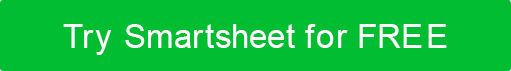 誰に関係するかもしれない:[ビジネス/コントラクターの挿入]は、前述の[プロジェクト名]の入札提案を受け付けます。上記の入札終了後に受け取った入札は受け付けられません。 このプロジェクトの目的は[目的を挿入]です。プロジェクトの主要なタスクとコンポーネントは次のとおりです。入札の申し込みにご興味がある場合は、この名前と住所に封筒で入札をお届けください。入札は、提供された入札フォームを使用して準備および提出する必要があり、インクで署名および承認する必要があります。上記の期限までに受け取ったすべての入札は、[名前の挿入]で審査されます。作業の書き上げフォームで指定された品目にのみ入札するように通知されます。所有者が追加作業を要求したり、作業の元のスコープからタスクを削除したりする場合は、すべての追加項目とタスクは基本入札とは別に考慮されます。[名前を挿入]は、彼らの裁量ですべての入札を拒否する権利を有します。ご不明な点がございましたら、入札前に[名前を挿入]までご連絡ください。 選択すると、入札賞通知が届き、作業を開始する前に行う必要があるプロジェクトキックオフの日付、時刻、および場所を請負業者に通知します。キックオフ後、[名前の挿入]は、続行するための通知を発行します。ご時間と入札への招待のご検討に感謝します。誠に [署名][あなたの名前]次の入札を受け入れる:次の入札を受け入れる:次の入札を受け入れる:次の入札を受け入れる:入札の送信先:入札いいえ。入札いいえ。入札開始日時間入札締め切り日時間
免責事項Web サイト上で Smartsheet から提供される記事、テンプレート、または情報は参照用です。情報を最新かつ正確に保つよう努めていますが、当サイトまたはウェブサイトに含まれる情報、記事、テンプレート、関連するグラフィックスに関する完全性、正確性、信頼性、適合性、または可用性について、明示または黙示的ないかなる表明も保証も行いません。したがって、そのような情報に対する信頼は、お客様の責任で厳重に行われます。